FRENCH: Optional Summer ProjectWhat is the Optional Summer Project?What is the Optional Summer Project?30 Day French Challenge
Here are 30 different activities for you to complete over the summer to increase your knowledge and understanding of French culture. Will you be able to complete all 30 days? Keep a record of what you attempt and hand it into your teacher when we return to school for a chance to win a prize.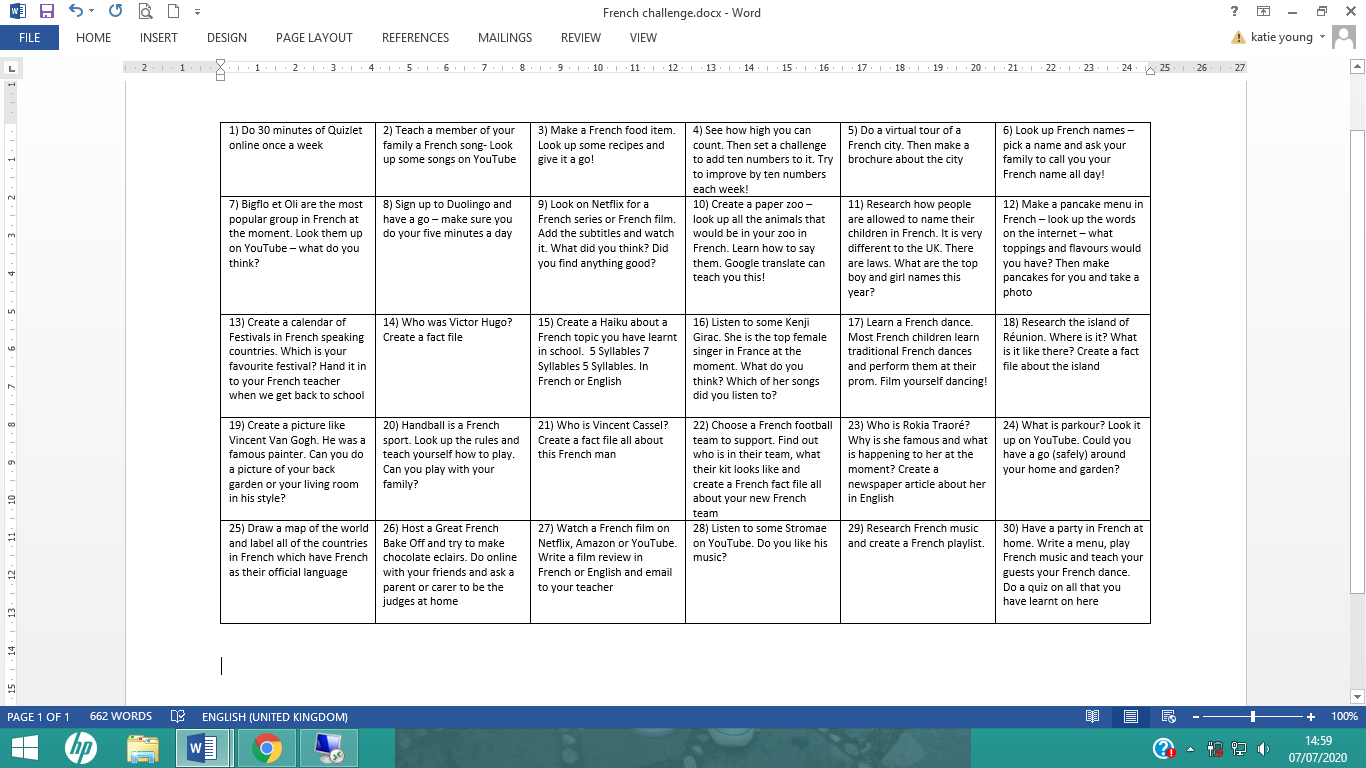 30 Day French Challenge
Here are 30 different activities for you to complete over the summer to increase your knowledge and understanding of French culture. Will you be able to complete all 30 days? Keep a record of what you attempt and hand it into your teacher when we return to school for a chance to win a prize.What resources will I need?What resources will I need?It depends which challenges you choose to complete! Some just require yourself, some require a pen and paper and for others, you’ll need access to the internet to complete research.It depends which challenges you choose to complete! Some just require yourself, some require a pen and paper and for others, you’ll need access to the internet to complete research.Where can I look for more activities or resources if I would like them?Where can I look for more activities or resources if I would like them?I hope that the 30 Day Challenge will keep you busy! But if you’d like even more, have a look at the British Council’s Great French Language Challenge by following this link: https://www.britishcouncil.org/sites/default/files/the_great_french_language_challenge.pdfI hope that the 30 Day Challenge will keep you busy! But if you’d like even more, have a look at the British Council’s Great French Language Challenge by following this link: https://www.britishcouncil.org/sites/default/files/the_great_french_language_challenge.pdfWhat will I be studying when I return in September and how can I prepare?What will I be studying when I return in September and how can I prepare?New Year 8In September, you’ll discover how to describe your ideal partner and how to ask someone out on a date. We’ll also talk more in-depth about food and eating out. To prepare, join our Y8 Summer memrise group to keep on top of your vocabulary learning. Follow this link to join: https://www.memrise.com/group/411004/New Year 9In September, you’ll consider your own personal and cultural identity. We’ll also discuss Francophone culture and stereotyping. To prepare, join our Y9 Summer memrise group to keep on top of your vocabulary learning. Follow this link to join: https://www.memrise.com/group/411005/